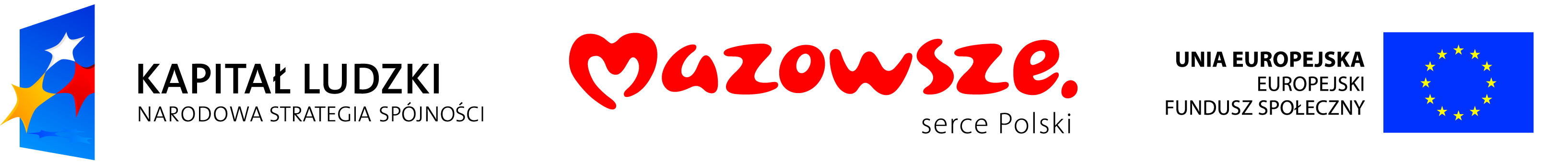 Ramowy program szkolenia:PROGRAM SEMINARIUMKwalifikowalność  wydatków na etapie realizacji projektów POKL;Zasady ponoszenia i dokumentowania poniesionych kosztów;Ewidencja księgowa;Zasada konkurencyjności i przejrzystości w wydatkowaniu środków;Reguła proporcjonalności;Cel wniosków o płatność oraz reguły jego przygotowania;Generator wniosków płatniczych;PEFS;Informacja i promocja ;